Паспорта специалистаИдентификация личностиФамилия Белов	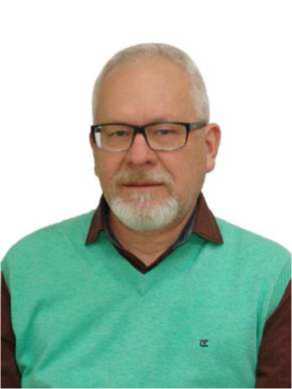 Имя Георгий	Отчество	Васильевич	Пол мужскойДата рождения 19.04.1954	Место рождения г.Караганда	Национальность русский	Гражданство КыргызстанНазвание КиргосмединститутГод окончания ВУЗа _1978	Государство Кыргызстан	Вид аспирантуры (о/з/н) очная _ 1. ВУЗ (орг-ция)	_ Киргосмединститут Год окончания 1985	Государство Кыргызстан	Вид докторантуры (о/з/н) н ВУЗ (орг-ция)	Год окончания	Государство	Место работы1. Государство-Кыргызстан	2. Область г.БишкекОрганизация	Международный университет Кыргызстана	Должность проректор по науке Международной школы медицины МУКСведения о ДС (заполняется сотрудниками ВАК)Шифр ДС	2. Должность в ДС	Правомочность для фикс.рассмот. по науч. спец. (шифр)	По совок.науч. трудов	Наличие ученой степениСтепень (К)	Отрасль наук	медицинских	Шифр специальности (по ном науч. работников)	14.00.15 патологическая анатомияДата присуждения 1988	Степень (Д)_доктор	Отрасль наук медицинских	Шифр специальности (по ном науч. работников) _14.00.51- Восстановительная медицина, лечебная физкультура и спортивная медицина, курортология и физиотерапия, 14.00.16 - патологическая физиологияДата присуждения 1 июня 2005	Наличие ученых званийУченое звание (доцент/снс)	с.н.с.	Специальность 14.03.11 -Восстановительная медицина, ЛФК и судебная медицина, курортология и физиотерапияУч. Совет (акад. совет) при_НАК КР	Дата присвоения	1999	Ученое звание (проф)_профессор	Специальность 14.03.11 -Восстановительная медицина, ЛФК и судебная медицина, курортология и физиотерапияУч. Совет (акад. совет) при	НАК КР	Дата присвоения 2007	Наличие академических званийЗвание Академик	Академия Международная академия науки, образования, инженерии и искусств, 2014 г.Звание АкадемикАкадемия _Академия полярной медицины и экстремальной экологии человека, 2010 г.3.Звание член-корреспондентАкадемия Российская академия естествознания, 2019 г.Научные результаты (всего)1. Количество публикаций 750	в.т.ч. научных 650	монографий 18	учебно-методических	14открытий	изобретений 25	Научные трудыОсновные: Шифр науч. спец. 14.03.11 - восстановительная медицинаБелов Г.В. и др. Бутылированные воды Кыргызстана. - Бишкек, 2014. -144 с.Белов Г.В. Проблемы и перспективы медицинской реабилитации и курортологии в Кыргызстане // Здравоохранение Кыргызстана. 2017. №3. С.14-19Белов Г.В. и др. Влияние кумысолечения на моторную функцию кишечника и компонентный состав тела женщин с метаболическим синдромом // Современная наука: актуальные проблемы теории и практики. 2018. №2. С.7377Основные смежные: Шифр науч. спец.	14.03.03 - патологическая физиология1.Belov G.V. et al. Biophysical Properties of Amniotic Fluid and Morphological Characteristics of the Placenta in Primiparous and Multiparous Women Living at Different Altitudes in Kyrgyzstan // Int. Res. Pub. Med. Sci. 2016; 2(1):1-6.Belov G.V. et al. Characteristics of latitudinal and altitude adaptation of young men to the mountain and marine climate of the Issyk-Kul region // The scitechnology. 2018. No.7. P.12-14Клеточно-молекулярные основы патогенеза заболеваний верхних дыхательных путей. Ош. 2017. - 120 с.Дополнительные смежные: Шифр науч. спец. 14.03.02 - патологическая анатомия .Белов Г.В. и др. Проблемы методического обеспечения преподавания морфологических дисциплин иностранным студентам в медицинских вузах Кыргызстана //Вестник КГМА 2017. № 4. С. 185-187.Effects of the rehabilitation process on somatometric indicators and the body composition of women with alimentary obesity. // Journal of Health Sciences and Nursing Volume-3 | Issue-7 | July,2018. C.1-9Резюме (заполняется сотрудниками ВАК)Специальность (шифр) по которым может быть включен в состав совета1. Основная	2.Смежная	3 .ДополнительнаяДата заполнения «	»	20	г.Председатель ДС	 	(подпись)(ФИО)№ отдела ВАК	 Ответственное лицо	